Association EPINAY-ACCUEIL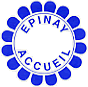 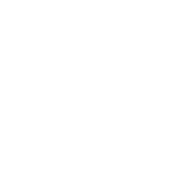 Commission Saint-ValentinMairie d’Epinay – 91360 Epinay-sur-OrgeCourriel : epinay.accueil@gmail.comSite Internet : www.epinay-accueil.com                                                                                                           Le 18  janvier 2019,INVITATIONChère Adhérente, Cher Adhérent,Marque de fabrique de notre association depuis 44 ans déjà, la cérémonie d’accueil de Saint-Valentin dédiée aux nouveaux Spinoliens et mariés de l’année écoulée approche et vous ne savez que trop combien votre présence pour  accueillir nos nouveaux voisins est chaque fois précieuse.  Fête de Saint-ValentinDimanche 24 février 2019 à 11 heures précisesSalle des Fêtes Georges Pompidou à EpinayUn rendez-vous agréable à partager avec ces nouveaux visages en témoignage du bon accueil spinolien et du bon vivre qui nous rassemble. L’histoire d’Epinay-Accueil s’honore de l’attention et la sympathie offertes depuis toujours par ses adhérents à nos invités du jour.Remerciements par avance à celles et ceux d’entre vous qui ont proposé leur aide à la préparation de ce rendez-vous et en attendant de nous retrouver tous ensemble,  je vous adresse mes sincères amitiés.                 Jean-Claude BERBERI                                                                                               Président Association Epinay-Accueil------------------------------------------------------------------------------Bulletin à retourner au PLUS TARD le 14 Février 2019 àEpinay-Accueil – Saint-Valentin, Mairie d’Epinay, ou par mail : epinay.accueil@gmail.comFamille : __________________________________                                                                           Assistera à la cérémonie, OUI                 Nombre de personnes _________                                         NON               L’absence de réponse  suppose votre absence à la cérémonie